112.05.04修本校師生填寫本申請表，將依據個資法蒐集、處理及利用您的個人資料包含識別個人姓名、單位、學號、電子郵件地址等，上述個人資料之蒐集、處理及利用各項個人資料僅限本活動需要使用，並遵守個資法之規定妥善保護您的個人資訊，非經當事人同意，不轉做其他用途，亦不會公佈任何資訊，並遵循本校資料保存與安全控管辦理。本告知聲明依據個人資料保護法第八條之規定，於蒐集您的個人資料時進行法定告知義務，您將享有個資法第3條規定的五項權利，惟依相關法令規定、契約約定或本校因執行業務所必須者，得不依您請求為之。呈報日期：    年    月   日呈報日期：    年    月   日呈報日期：    年    月   日呈報日期：    年    月   日呈報日期：    年    月   日呈報日期：    年    月   日中國醫藥大學服務學習活動成果報告書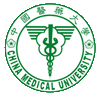 中國醫藥大學服務學習活動成果報告書中國醫藥大學服務學習活動成果報告書中國醫藥大學服務學習活動成果報告書中國醫藥大學服務學習活動成果報告書中國醫藥大學服務學習活動成果報告書活動名稱活動時間活動地點主辦單位活動主辦人聯絡方式E-mail被服務單位核銷入帳人員（請填寫學號或姓名）（請填寫學號或姓名）（請填寫學號或姓名）參加對象(被服務)被服務對象人數人出隊人數人活動內容及工作項目(100-300字)活動議程活動現況及成效(至少200字)實施影響及效益評估(至少200字)反思、延續性規劃及具體作法(至少200字)活動花絮※請提供至少6張照片活動花絮※請提供至少6張照片(請敘述照片內容)(請敘述照片內容)(請敘述照片內容)(請敘述照片內容)(請敘述照片內容)(請敘述照片內容)